    Eaglesham Primary School     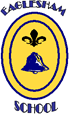 and Nursery Class Sustainability StatementEaglesham Primary School and Nursery Class have a commitment to democratic and inclusive processes and sustainable development education and practice. We continue to assist each child to reach his/her true potentialin citizenship education through a challenging curriculum which develops the child’s knowledge and understanding of the world and Scotland’s place in it whilst encompassing the four capacities of Curriculum for Excellence, the United Nations Convention for the Rights of the Child, Eco-Schools and Fairtrade Schools.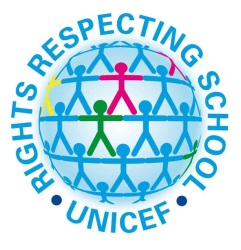 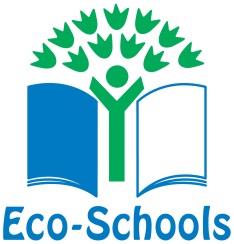 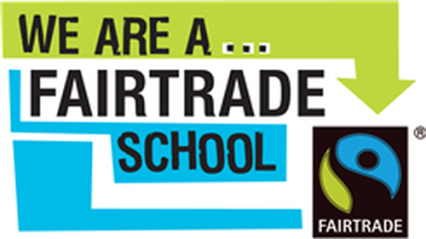 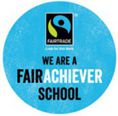 